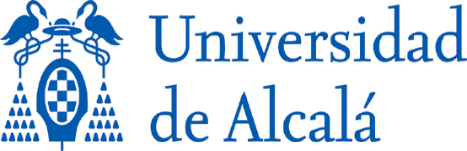 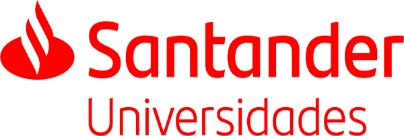 IMPRESO DE SOLICITUDBECAS DE INVESTIGACIÓN SANTANDER- IELAT UAHDATOS PERSONALES DEL SOLICITANTE:Apellidos:        Nombre:           DNI o pasaporte:                            Fecha de nacimiento:         Nacionalidad:          Dirección postal: Calle o plaza:             nº:        letra:                                                       Localidad:                                      CP:                                       Provincia:               Teléfono:                                        Correo electrónico:                DATOS DE :Dedicación: 35 horas semanales.Centro: Instituto Universitario de Investigación en Estudios Latinoamericanos (IELAT) de la UAH                   Fecha de la Convocatoria: 1 de marzo de 2021        Título del Proyecto de Investigación: Becas de Investigación. Programa IELAT-Santander, año 2022.          Responsable del programa formativo: D. Pedro Pérez Herrero  SOLICITA:Que mi solicitud sea admitida en la convocatoria referida.DOCUMENTACIÓN QUE SE ADJUNTA:Impreso de solicitud debidamente cumplimentada y firmada.Curriculum vitae completo.Memoria resumida del trabajo de investigación a realizar durante el disfrute de la beca (máximo 500 palabras) con la aceptación del director del trabajo de investigación que deberá ser un profesor o investigador de la Universidad de Alcalá con título de Doctor y miembro del IELAT.Otra documentación relativa a la convocatoria que justifique su participación en la misma.Los datos personales aquí recogidos serán tratados por la Universidad de Alcalá para la correcta gestión económica, contable, fiscal, administrativa y de tesorería de su solicitud. Estos datos no serán cedidos salvo en los casos previstos legalmente. El órgano responsable del tratamiento de datos personales es la Secretaría General, ante quien se podrán ejercer los derechos de acceso, rectificación, cancelación y oposición, mediante escrito (Colegio de San Ildefonso, Plaza de San Diego, s/n. 28801 Alcalá de Henares. Madrid) o por correo electrónico (secre.gene@uah.es).	En Alcalá de Henares, a     de               de  2021 ATT. VICERRECTORADO DE INVESTIGACIÓN Y TRANSFERENCIA.-